Final Arrangements for Swimming Lessons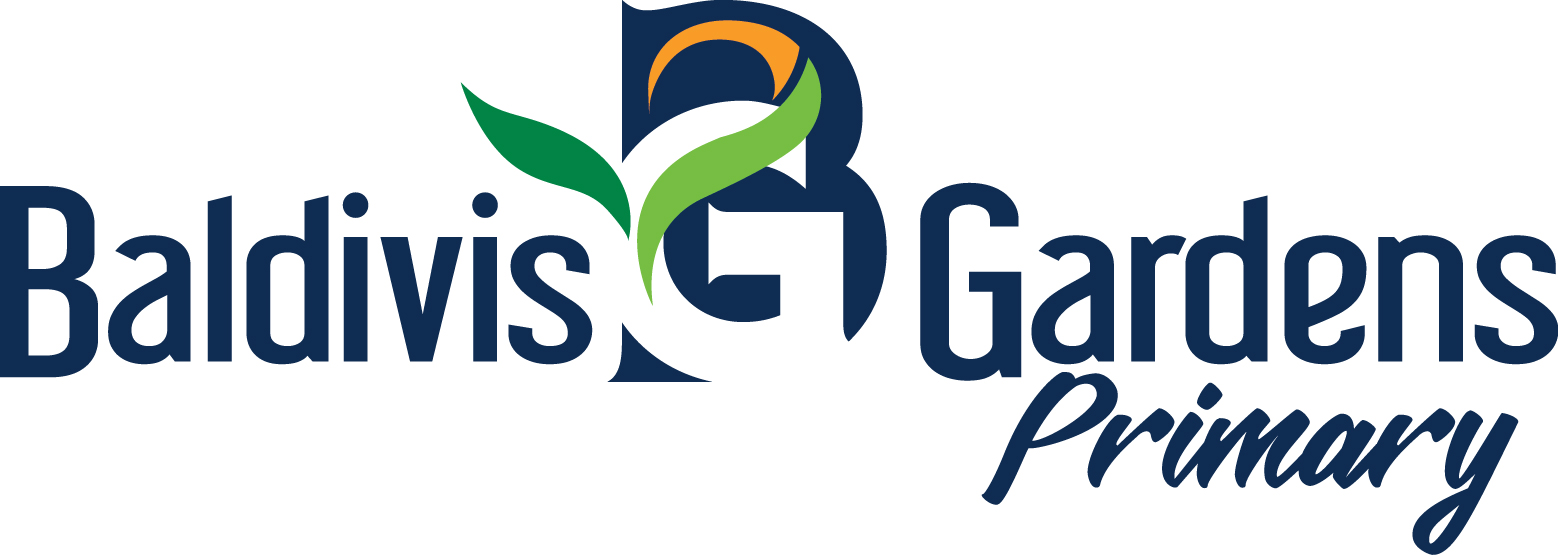 Swimming lessons commence on Monday 5th August and finish on Friday 16th August and are taking place at Aqua Jetty in Warnbro.The timetable for lessons is as follows:It is important that all items of clothing are clearly marked with your child’s name. Student will get changed back into their school uniform on return to school.Both male and female staff members will be attending every session to supervise. Parents are welcome to observe the lessons. Please speak to your child’s classroom teacher or administration if you have any queries.Lesson TimeClasses AttendingWhat to do:What to pack:9:20 AMMiss Thorpe  - Pre-primaryMiss Capewell  - Year 2Miss McKay – Year 4Come to school in swimmers, with a jumper or dressing gown on and thongs.School clothes, underwear and sneakers to remain at school.Towel and goggles to take to the pool.Plastic bag for wet bathers and towel.10:10 AMMrs Gibson – Pre-primaryMiss Leed – Year 2Miss Jackson – Year 3Come to school in swimmers, with a jumper or dressing gown on and thongs.School clothes, underwear and sneakers to remain at school.Towel and goggles to take to the pool.Plastic bag for wet bathers and towel.11:00 AMMrs Honey – Pre-primaryMiss Cooper – Year 1Miss Addison/Miss Goncalves – Year 5Pre-primary and Year One class – come to school in swimmers, with a jumper or dressing gown on and thongs.School clothes, underwear and sneakers to remain at school.Towel and goggles to take to the pool.Plastic bag for wet bathers and towel12:20 PMMrs Taylor – Year 1Ms Connor – Year 3Mrs Ashwood – Year 4/5Come to school in school uniform and get changed at school for the pool.Bathers, dressing gown or jumper, thongs, towel and goggles for the pool.School clothes and sneakers should be worn to school.Plastic bag for wet bathers and towel.1:10 PMMrs Borkovic – Year 1Mr Doherty – Year 2Mr Richardson – Year 6Come to school in school uniform and get changed at school for the pool.Bathers, dressing gown or jumper, thongs, towel and goggles for the pool.School clothes and sneakers should be worn to school.Plastic bag for wet bathers and towel.